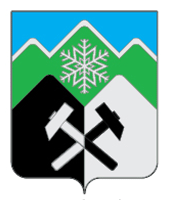 КЕМЕРОВСКАЯ ОБЛАСТЬ - КУЗБАССТАШТАГОЛЬСКИЙ МУНИЦИПАЛЬНЫЙ РАЙОНАДМИНИСТРАЦИЯ ТАШТАГОЛЬСКОГО МУНИЦИПАЛЬНОГО РАЙОНАПОСТАНОВЛЕНИЕот «11» января   2023 № 7-пО планировании, организации и проведении эвакуации населения при чрезвычайных ситуациях природного и техногенного характера на территории Таштагольского муниципального районаВ соответствии с пунктом 1 статьи 3 и пункт 2 статьи 8 Федерального закона от 12 февраля 1998 г. № 28-ФЗ «О гражданской обороне»; постановлением Правительства Российской Федерации от 22 июня 2004 г. № 303 «О порядке эвакуации населения, материальных и культурных ценностей в безопасные районы», Уставом Таштагольского муниципального района и в целях организации подготовки и проведения эвакуации населения, материальных и культурных ценностей в чрезвычайных ситуациях на территории Таштагольского муниципального района, администрация Таштагольского муниципального района постановляет:1. Утвердить прилагаемый План эвакуации населения Таштагольского муниципального района при чрезвычайных ситуациях природного и техногенного характера (Приложение № 1).2. Утвердить персональный состав эвакуационной комиссии Таштагольского муниципального района (Приложение № 2).3. Утвердить прилагаемое Положение о районной эвакуационной комиссии (Приложение № 3).4. Утвердить прилагаемый Перечень учреждений Таштагольского муниципального района предназначенных для кратковременного размещения эвакуируемого населения (Приложение № 4).5. Пресс-секретарю Главы Таштагольского муниципального района (Кустова М.Л.) опубликовать настоящее постановление на сайте Таштагольского муниципального района в информационно - телекоммуникационной сети «Интернет».6. Контроль за исполнением данного постановления возложить на        Заместителя Главы Таштагольского муниципального района А.В. Гришукова.7. Постановление вступает в силу с момента его подписания.Приложение № 1Утвержденопостановлением администрации Таштагольского муниципального районаот «11» января   2023 № 7-пПлан эвакуации населения Таштагольского муниципального района при чрезвычайных ситуациях природного и техногенного характера1.	Общие положения.Эвакуация населения - комплекс мероприятий по организованному вывозу (выводу) населения из зон чрезвычайной ситуации (ЧС) или вероятной чрезвычайной ситуации природного и техногенного характера и его кратковременному размещению в заблаговременно подготовленных по условиям первоочередного жизнеобеспечения безопасных (вне зон действия поражающих факторов источника ЧС) районах - далее безопасные районы.Эвакуация населения из зон чрезвычайных ситуаций проводится при непосредственной угрозе возникновения чрезвычайной ситуации или при ее возникновении.Зона чрезвычайной ситуации - это территория, на которой сложилась чрезвычайная ситуация.Безопасный район - район вне зон действия поражающих факторов источника чрезвычайной ситуации.Зона временного отселения - территория, с которой при угрозе или во время возникновения чрезвычайной ситуации эвакуируется или временно отселяется население в целях его безопасности.Жизнеобеспечение населения в чрезвычайной ситуации - комплекс экономических, организационных, инженерно-технических и социальных мероприятий, обеспечивающих создание и поддержание минимальных условий, необходимых для сохранения и поддержания жизни, здоровья и работоспособности людей во время осуществления эвакуации, на маршрутах и в местах размещения эвакуированных.Вероятными источниками возникновения ЧС, угрожающими здоровью и жизни людей, осложняющими производственную деятельность на территории Таштагольского муниципального района, могут быть:-	химически опасные объекты, использующие, хранящие или перевозящие аварийные химически опасные вещества (АХОВ);-	лесные и прочие пожары;-	взрыво- и пожароопасные объекты;-	наводнения (паводок);-	землетрясения.2.	Приведение эвакуационной комиссии в готовность.При угрозе возникновения и при возникновении ЧС эвакуационная комиссия приводится в готовность по распоряжению председателя комиссии по предупреждению и ликвидации чрезвычайных ситуаций и обеспечению пожарной безопасности Таштагольского муниципального района.Информация о чрезвычайной ситуации поступает от дежурно-диспетчерских служб предприятий, администраций городских и сельских поселений района в Единую дежурно-диспетчерскую службу (ЕДДС) района, а от неё - в Главное управление МЧС России по Кемеровской области - Кузбассу.Оповещение эвакокомиссии проводится с использованием всех видов действующей в районе связи.Время готовности к комиссии работе:в рабочее время - «Ч» + _0,5_ часа;в нерабочее время - «Ч» +__1_час.В зависимости от вида, масштабов и района ЧС уточняются:районы и места вывода (вывоза) населения; пункты посадки на все виды транспорта; районы, приписанные к пунктам посадки.Устанавливается и поддерживается связь с эвакуационными комиссиями объектов экономики и администрациями поселений в районах ЧС.В случае проведения экстренной (безотлагательной) эвакуации населения из зон чрезвычайных ситуаций приводится в готовность к работе к «Ч» + _0,5_ часа оперативная группа эвакуационной комиссии.3.	Оповещение населения о начале эвакуации.Оповещение населения о начале эвакуации, в соответствии с имеющимся прогнозом обстановки, осуществляется по радио, телевидению, сиренами и при помощи громкоговорящих устройств, установленных на автотранспорте. 4.	Учёт населения, подлежащего эвакуации.На все население, подлежащее эвакуации, составляются эвакуационные списки. На работающее население эвакуационные списки составляются на предприятиях, в учреждениях и организациях. Не занятое в производстве население, включается в списки по месту жительства (в жилищно-эксплуатационных органах). Эвакуационные списки и паспорта являются основными документами для учета, размещения и первоочередного жизнеобеспечения эвакуируемого населения.5.	Районы размещения эваконаселения.Размещение эвакуируемого населения спланировано в пунктах временного размещения (далее ПВР), в пределах границ поселений, расположенные вне этих зон. Под ПВР используются общественные здания, учебные заведения и другие соответствующие помещения, в соответствии с утвержденным Перечнем (Приложение № 4).В зависимости от масштабов аварии продолжительность пребывания эвакоконтингента в местах временного пребывания составит от нескольких часов до нескольких суток. По мере нормализации обстановки в районе аварии население возвращается в свои дома.При затяжном характере ЧС или невозможности возвращения в места постоянной дислокации проводится перемещение населения с ПВР на площади, где возможно длительное проживание и всестороннее обеспечение (пункты длительного проживания (далее - ПДП)), находящиеся на территории района или по решению Губернатора Кемеровской области - Кузбасса на территории соседнего муниципального образования.Под ПДП используются санатории, профилактории, дома отдыха, турбазы, гостиницы, оздоровительные лагеря и другие соответствующие помещения, а при недостатке имеющейся пригодной для жилья площади возможно развертывание временных жилищ (палаток, землянок) и сборных домиков.6.	Сроки выполнения эвакуационных мероприятий.Сроки выполнения эвакуационных мероприятий зависят от вида и масштабов ЧС, численности оказавшегося в опасной зоне населения, наличия транспорта.При аварии на химически опасных объектах проводится экстренный вывод (вывоз) населения, попавшего в зону заражения, за границу распространения облака химического вещества.Население, проживающее в непосредственной близости от ХОО, ввиду быстрого распространения облака АХОВ, не выводится из опасной зоны, а укрывается в жилых (производственных и служебных) зданиях и сооружениях, с проведением герметизации помещений и с использованием средств индивидуальной защиты органов дыхания.Эвакуация населения, пострадавшего в результате землетрясения районов, проводится в случае нарушения основных систем жизнеобеспечения. Сроки проведения эвакомероприятий по выводу (вывозу) населения из зоны ЧС определяются дорожно-транспортными возможностями.Эвакуация населения из зон затопления (наводнения) проводится при угрозе или в случае  разрушения гидротехнических сооружений и повышения уровня паводковых вод в реках и других водоемах, а также при разрушении объектов жизнеобеспечения вследствие возникновения данного стихийного явления.Эвакуация населения из зон (районов) возможных затоплений спланирована двумя способами:- первый - заблаговременный (упреждающий);- второй - экстренный, при резком подъёме уровней воды в водоёмах.7.	Маршруты вывоза (вывода) населения.Маршруты вывоза (вывода) эваконаселения выбираются с учетом обстановки, которая может возникнуть при чрезвычайной ситуации.Вывоз (вывод) населения из зон (районов) возможных ЧС осуществляется по существующей сети автомобильных и железных дорог за границы зон (районов) ЧС к местам временного размещения.Маршруты эвакуации уточняются с учетом метеоусловий.8.	Порядок развертывания сборных эвакуационных пунктов (СЭП).Эвакуационные мероприятия могут начаться немедленно при возникновении чрезвычайной ситуации. Вид и характер зависят от многих факторов: наличия времени после получения сигнала оповещения, степени опасности для жизни людей, длительности воздействия угрожающих факторов ЧС.Для организованного сбора, регистрации эваконаселения, формирования эвакуационных колонн, посадки на транспорт и вывоза (вывода) его в безопасные районы  Эвакуационными комиссиями поселений района создаются сборные эвакуационные пункты.Экстренная (безотлагательная) эвакуация населения из зон (районов) ЧС осуществляется без развертывания СЭП, силами оперативных групп, на которые возлагаются задачи:- оповещение, сбор, учет и организация посадки населения на транспорт по месту нахождения;- распределение населения по транспортным средствам, формирование эвакоколонн;- осуществление контроля за ходом проведения эвакуации и информирование вышестоящих эвакоорганов;- организация и поддержание общественного порядка.9.	Порядок вывоза населения транспортом из зон ЧС природного и техногенного характера:Эвакуация населения при возникновении чрезвычайной ситуации проводится комбинированным способом.Взрослое население и дети школьного возраста выводятся из зон (районов) ЧС пешим порядком в указанном направлении в пункты посадки на транспорт.Для эвакуации людей пожилого возраста, инвалидов, детей дошкольного возраста и других категорий населения, неспособных передвигаться, выделяется автотранспорт.Порядок вывоза населения спланирован по направлениям:доставка населения от мест жительства к СЭП;доставка от мест жительства до мест размещения;вывоз эвакуируемого населения из зон (районов) ЧС в безопасные районы.Функционирование транспорта при осуществлении эвакуации спланировано по уплотненным графикам движения, с перераспределением транспортных средств по маршрутам эвакуационных перевозок, назначением дополнительных маршрутов.10.	Организация обеспечения общественного порядка и регулирования дорожного движения на маршрутах эвакуации.Обеспечение общественного порядка при чрезвычайных ситуациях на территории района и регулирование дорожного движения на маршрутах эвакуации осуществляется в соответствие с «Положением об организации охраны общественного порядка на территории Таштагольского муниципального района при чрезвычайных ситуациях».Оцепление очага поражения, непосредственно на территории объекта, осуществляется силами самого объекта, за пределами объекта - силами подразделения, обеспечивающего организацию и выполнение мероприятий гражданской обороны охраны общественного порядка (ООП).Проводится блокировка автомагистралей, пешеходных путей, прилегающих к району возникновения ЧС с целью:пресечения проезда транспорта и прохода граждан, не занятых в проведении АСДНР;беспрепятственного проезда к месту аварии спецтехники для проведения АСДНР;осуществления патрулирования территории;сопровождение автотранспорта с пострадавшими;указание населению путей выхода в безопасные районы при помощи громкоговорящих устройств.Работники ОМВД по Таштагольскому муниципальному району во взаимодействии с автотранспортным подразделением, обеспечивающим организацию и выполнение мероприятий гражданской обороны, районной эвакокомиссией в экстренных случаях освобождают общественный и транзитный транспорт от пассажиров и направляют его к пунктам посадки.Оперативно-поисковые группы выезжают для предотвращения преступлений на территории прилегающие к району ЧС.Следственно-оперативная группа выявляет причины возникновения чрезвычайной ситуации.11.	Организация комплексной разведкиПроводится с целью получения наиболее полной и достоверной информации об обстановке в районе возникновения ЧС.Предварительная разведка проводится силами объекта, в последующем - группами и звеньями специальной разведки.В очагах пожаров разведка ведется силами противопожарным  подразделением, обеспечивающим организацию и выполнение мероприятий гражданской обороны и отделениями авиационной базы охраны лесов.При наводнении (паводке) разведка ведется на катерах и других плавсредствах спасательных подразделений и спасателей-общественников, а также по суше, используя естественный рельеф местности.В районах ЧС при аварии на химически опасных объектах и в районах, пострадавших от землетрясения, - для получения более полных данных об обстановке организуется и ведется специальная разведка: химическая, пожарная, медицинская, инженерная и ветеринарная силами подразделений, обеспечивающих организацию и выполнение мероприятий гражданской обороны. 12.	Организация защиты населения в местах сбора и на маршрутах эвакуацииПри распространении облака с хлором для защиты населения будут использоваться 5-9 этажи близлежащих зданий, после проведения частичной герметизации окон и дверей. В местах сбора выдаются средства индивидуальной защиты органов дыхания.На маршрутах эвакуации укрытие эваконаселения планируется проводить с использованием рельефа местности (возвышенности, овраги, лощины, котлованы и т.д.).13.	Порядок первоочередного жизнеобеспечения эваконаселения в безопасных районах.Вопросы первоочередного жизнеобеспечения эвакуируемого населения решаются всеми службами в соответствии с «Положением о планировании, организации и проведении эвакуации населения при чрезвычайных ситуациях природного и техногенного характера на территории Кемеровской области» утверждённым Постановлением Коллегии Администрации Кемеровской области № 108 от 18.03.2009 «О планировании, организации и проведении эвакуации населения при чрезвычайных ситуациях природного и техногенного характера на территории Кемеровской области».14. Порядок управления эвакуацией населения.Для непосредственной подготовки планирования и проведения эвакуационных мероприятий создаются эвакуационные органы, которые работают в тесном взаимодействии с комиссией по предупреждению и ликвидации чрезвычайных ситуаций и обеспечению пожарной безопасности Таштагольского муниципального района:а)	Эвакуационные комиссии: районная,администраций поселений,объектовые;б)	Сборные эвакуационные пунктыв)	Эвакоприемные комиссии:районная,городских и сельских поселений;г)	Приемные эвакуационные пункты. Эвакуационные органы действуют в соответствии с разработанными и уточненными по конкретно сложившейся обстановке планами и решениями старших начальников.а)	Районная эвакуационная комиссия:организует и контролирует работу подчиненных органов по обеспечению своевременного оповещения, сбора и отправки эвакуируемого населения в безопасные районы;организует и контролирует работу по всестороннему обеспечению эвакомероприятий, приему, размещению и первоочередному жизнеобеспечению эваконаселения в безопасных районах;оказывает необходимую помощь подчиненным органам в обеспечении и проведении эвакомероприятий.б)	Эвакуационные комиссии городских и сельских поселений района:уточняют задачи подчиненным эвакуационным органам, руководителям объектов экономики (ОЭ) и жилищно-эксплуатационных организаций (ЖЭО) по проведению эвакуационных мероприятий;совместно с руководителями транспортных органов контролируют готовность к эвакуационным перевозкам транспортных средств, уточняют порядок использования городского транспорта для доставки населения на СЭП и пункты посадки;осуществляют контроль за организацией своевременного оповещения населения, ходом сбора и отправки его в безопасные районы;уточняют задачи начальникам маршрутов пешей эвакуации, вручают схемы марша, контролируют формирование пеших колонн и вывод их в исходные пункты;организуют и поддерживают бесперебойную связь с начальниками маршрутов;устанавливают и поддерживают связь с эвакоприемными комиссиями безопасных районов, информируют их об отправке пеших колонн и автоколонн, о составе и количестве следующего в них эваконаселения;высылают в районы размещения своих представителей для решения вопросов приема, размещения и защиты эвакуируемого населения.в)	Начальники сборных эвакуационных пунктов (СЭП): уточняют с руководством ОЭ, приписанных к СЭП, численность подлежащего к эвакуации населения и порядка его отправки безопасные районы;организуют регистрацию и учет прибывающего на СЭП эваконаселения, формирование колонн и посадку на транспортные средства;руководят работой всех групп СЭП, проводят инструктаж старших колонн;организуют оказание медпомощи заболевшим во время нахождения их на СЭП, поддержание порядка и укрытие эваконаселения по сигналам ГО;докладывают в эвакокомиссию района - об отправке эваконаселения в безопасные районы;по завершению эвакомероприятий, по распоряжению эвакокомиссии поселения, организуют эвакуацию личного состава СЭП.г)	Эвакоприемные комиссии безопасных районов:организуют приведение в готовность пунктов высадки населения (совместно с администрацией пунктов высадки);развертывают  приёмные эвакуационные пункты (ПЭП);уточняют численность прибывающего эваконаселения и порядок подачи транспорта, предназначенного для его вывоза с пунктов высадки в конечные районы (пункты) размещения в безопасных районах;контролируют работу руководителей ОЭ безопасных районов по приему и размещению прибывающего эваконаселения;организуют первоочередное жизнеобеспечение эваконаселения.Эвакуационные органы организуют свою работу по руководству проведением эвакуации населения в соответствии с «Календарными планами». 15. Организация информации и инструктирования населения о ходе эвакуации:Для информирования и инструктирования населения в ходе эвакуации используются:а)	имеющиеся в районе электронные средства массовой информации: телестудия «Эфир-Т»; «Радио – ШОРИЯ» и звуковое сопровождение телевизионных каналов (Через ОРТПС г. Таштагола);б)	дикторская и поездная связи на пунктах посадки и высадки железнодорожных станций;в)	транспортные средства, оборудованные громкоговорящей связью;г)	наглядная информация развернутая на всех СЭП, ПЭП и в местах посадки на все виды транспорта.Приложение № 2Утвержденопостановлением администрации Таштагольского муниципального районаот «         » ______________ 2023 № ______Персональный состав эвакуационной комиссии Таштагольского Муниципального районаПриложение № 3Утвержденопостановлением администрации Таштагольского муниципального районаот «          » ______________ 2023 № ______ПОЛОЖЕНИЕО районной эвакуационной комиссии1. Общие положения1.1. Районная эвакуационная комиссия создается для планирования, организации и проведения эвакуационных мероприятий на территории Таштагольского муниципального района при чрезвычайных ситуациях природного и техногенного характера.1.2. Районная эвакуационная комиссия возглавляется Заместителем Главы Таштагольского муниципального района. В ее состав назначаются лица руководящего состава администрации района (управлений, служб, отделов), транспортных органов, органов образования, социального обеспечения, здравоохранения, внутренних дел, связи.1.3. Председатель районной эвакуационной комиссии подчиняется Главе Таштагольского муниципального района - председателю комиссии по предупреждению и ликвидации чрезвычайных ситуаций и обеспечению пожарной безопасности Таштагольского муниципального района.1.4. Для организованной работы районной эвакуационной комиссии решением председателя комиссии создаются рабочие группы:- учета эваконаселения, оповещения и информации;- приема и организации размещения эваконаселения;- дорожного и транспортного обеспечения;- социального и других видов обеспечения;- охраны общественного порядка.1.5. Районная эвакуационная комиссия в практической деятельности руководствуется:законодательством Российской Федерации, указами Президента Российской Федерации, приказами Министра Российской Федерации по делам гражданской обороны, чрезвычайным ситуациям и ликвидации последствий стихийных бедствий;законодательными актами Кемеровской области - Кузбасса;1.6. Повседневная деятельность районной эвакуационной комиссии организуется в соответствии с планом работы на полугодие, в котором предусматриваются мероприятия по обеспечению постоянной готовности всех эвакуационных органов к организованному проведению эвакомероприятий.В процессе своей повседневной деятельности эвакуационная комиссия проводит заседания, сборы, рекогносцировки, проверки, участвует в комплексных, командно-штабных учениях гражданской обороны и другие работы.2. Основные задачи районной эвакуационной комиссии при эвакуации населения в чрезвычайных ситуацияхВ режиме повседневной деятельности2.1.	Разработка плана эвакуации населения совместно с отделом ГО и ЧС администрации Таштагольского муниципального района и ежегодное его уточнение.2.2.	Разработка планов обеспечения эвакомероприятий и мероприятий по подготовке к размещению эвакуируемого населения в безопасных районах и осуществление контроля (после их утверждения) совместно с административными и хозяйственными органами.2.3.	Контроль создания, комплектования личным составом и подготовки подчиненных эвакуационных органов.2.4.	Периодическое проведение заседаний, на которых рассматриваются планы эвакуации подчиненных эвакуационных органов, мероприятий по обеспечению эвакуации, планы приема и размещения эваконаселения, проведение проверок состояния планирования эвакомероприятий.2.5.	Организация взаимодействия с органами военного командования по использованию транспортных средств и коммуникаций.2.6.	Участие в учениях с целью проверки реальности разрабатываемых планов.2.7.	Осуществление практической проверки готовности подчиненных эвакуационных органов и служб обеспечения.В режиме повышенной готовности2.8.	Контроль за приведением в готовность нижестоящих эвакуационных комиссий.2.9.	Уточнение категории и численности эваконаселения.2.10.	Уточнение плана эвакуации населения; контроль за проведением этой работы в подчиненных эвакуационных органах.2.11.	Организация подготовки к развертыванию СЭП; контроль за ходом их развертывания.2.12.	Контроль подготовки к эвакуации населения, пунктов посадки и высадки населения.2.13.	Контроль подготовки транспортных средств к перевозкам людей.2.14.	Уточнение совместно с транспортными органами порядка использования всех видов транспорта, выделяемого для вывоза населения из опасных районов в пункты размещения в безопасных районах.2.15.	Уточнение с подчиненными и взаимодействующими эвакуационными комиссиями планов приема, размещения и обеспечения населения в безопасных районах.В чрезвычайном режиме2.16.	Поддержание связи с подчиненными эвакуационными органами и транспортными службами, контроль хода оповещения населения и подачи транспорта на пункты посадки.2.17.	Руководство работой подчиненных эвакуационных комиссий, СЭП по сбору эвакуируемого населения и отправке его в безопасные районы.2.18.	Осуществление информирования взаимодействующих эвакуационных комиссий о количестве выводимого (вывозимого) населения по времени и видам транспорта.2.19.	Сбор и обобщение данных о ходе эвакуации населения, доклад их председателю комиссии по предупреждению и ликвидации чрезвычайных ситуаций и обеспечению пожарной безопасности Таштагольского муниципального района.2.20.	Организация первоочередного жизнеобеспечения и защиты населения.Приложение № 3Утвержденопостановлением администрации Таштагольского муниципального районаот «          » ______________ 2023 № ______Перечень учреждений Таштагольского муниципального района предназначенных для кратковременного размещения эвакуируемого населения.Таштагольское городское поселение:Шерегешское городское поселение:Мундыбашское городское поселение:Темиртаусское городское поселение:Казское городское поселение:Спасское городское поселение:Усть-Кабырзинское сельское поселение:Каларское сельское поселение:Кызыл-Шорское сельское поселение:Коуринское сельское поселение:Глава Таштагольскогомуниципального районаА.Г. Орлов№ п/пДолжность в составе комиссииФИОФИОДолжность по основному месту работыДолжность по основному месту работы№ п/пДолжность в составе комиссииФИОФИОДолжность по основному месту работыДолжность по основному месту работы1Председатель эвакоприемной комиссииБолговаИрина ЛарионовнаБолговаИрина ЛарионовнаЗаместитель Главы Таштагольского муниципального района Заместитель Главы Таштагольского муниципального района 2Заместитель председателя эвакоприемной комиссииШнайдер Мария АлексеевнаШнайдер Мария АлексеевнаНачальник организационного отдела АТМРНачальник организационного отдела АТМР3Секретарь эвакоприемной комиссииГрибкова Анастасия ЕвгеньевнаГрибкова Анастасия ЕвгеньевнаНачальник отдела по социальным вопросам, здравоохранению и молодежной политике АТМРНачальник отдела по социальным вопросам, здравоохранению и молодежной политике АТМРГруппа учета эваконаселения, оповещения и информацииГруппа учета эваконаселения, оповещения и информацииГруппа учета эваконаселения, оповещения и информацииГруппа учета эваконаселения, оповещения и информацииГруппа учета эваконаселения, оповещения и информацииГруппа учета эваконаселения, оповещения и информации4Руководитель группыТрофимов Юрий МихайловичТрофимов Юрий МихайловичНачальник отделения по вопросам миграции ОМВД России по Таштагольскому районуНачальник отделения по вопросам миграции ОМВД России по Таштагольскому району5Заместитель руководителя группыМайер Любовь АндреевнаМайер Любовь АндреевнаПомощник военного комиссара города Таштагол и Таштагольского района по воинскому учетуПомощник военного комиссара города Таштагол и Таштагольского района по воинскому учетуГруппа приема и организации размещения эваконаселенияГруппа приема и организации размещения эваконаселенияГруппа приема и организации размещения эваконаселенияГруппа приема и организации размещения эваконаселенияГруппа приема и организации размещения эваконаселенияГруппа приема и организации размещения эваконаселения6Руководитель группыШарина Юлия АндреевнаШарина Юлия АндреевнаНачальника отдела по учету и распределению жильяНачальника отдела по учету и распределению жильяГруппа дорожного и транспортного обеспеченияГруппа дорожного и транспортного обеспеченияГруппа дорожного и транспортного обеспеченияГруппа дорожного и транспортного обеспеченияГруппа дорожного и транспортного обеспеченияГруппа дорожного и транспортного обеспечения7Руководитель группыБеркутов Денис ИвановичБеркутов Денис ИвановичДиректор Таштагольского ГПАТП КузбассаДиректор Таштагольского ГПАТП КузбассаГруппа социального и других видов обеспеченияГруппа социального и других видов обеспеченияГруппа социального и других видов обеспеченияГруппа социального и других видов обеспеченияГруппа социального и других видов обеспеченияГруппа социального и других видов обеспечения8Руководитель группы Мецкер Виктор ВладимировичМецкер Виктор ВладимировичНачальник МКУ«Управления социальной защиты населения»Начальник МКУ«Управления социальной защиты населения»9Заместитель руководителя группыГрешилова Елена НиколаевнаГрешилова Елена НиколаевнаНачальник МКУ«Управления образования»Начальник МКУ«Управления образования»10Заместитель руководителя группыФунк Арина МаксимовнаФунк Арина МаксимовнаПсихологГБУЗ Таштагольская РБПсихологГБУЗ Таштагольская РБ11Заместитель руководителя группыОкунева Ирина ПавловнаОкунева Ирина ПавловнаЗаместитель директора ГКУ «Центр занятости населения г. Таштагола»Заместитель директора ГКУ «Центр занятости населения г. Таштагола»Группа охраны общественного порядкаГруппа охраны общественного порядкаГруппа охраны общественного порядкаГруппа охраны общественного порядкаГруппа охраны общественного порядкаГруппа охраны общественного порядка15Начальник группы Начальник группы Грудев Виталий ВикторовичГрудев Виталий ВикторовичНачальник отдела МВД России по Таштагольскому району1МОУ «Средняя общеобразовательная школа  № 1» г. Таштагол, ул. Ленина, 46,2МОУ «Основная общеобразовательная школа № 2» г. Таштагол, ул. К.Цеткин,28,3МОУ для детей-сирот и детей, оставшихся без попечения родителей «Школа интернат № 3 для детей-сирот и детей, оставшихся без попечения родителей» г. Таштагол, ул. Юбилейная, 9,4МОУ «Основная общеобразовательная школа № 6» г. Таштагол, ул. Спортивная, 6,5МОУ «Основная общеобразовательная школа» № 8 г. Таштагол, ул. Советская, 53,6МОУ «Средняя общеобразовательная школа № 9» г. Таштагол, ул. Поспелова, 4,7МОУ «Средняя общеобразовательная школа № 10» г. Таштагол, ул. Ноградская, 20,8Муниципальное специальное коррекционное образовательное учреждение для обучающихся, воспитанников с отклонением в развитии «Специальная коррекционная школа-интернат 8 вида № 19» г. Таштагол, пос. Шалым, ул. Коммунистическая, 13,9МДОУ общеразвивающего вида детский сад № 1 «Красная Шапочка»  г. Таштагол, ул. Ленина, 36,10МДОУ комбинированного вида детский сад № 2 «Солнышко» г. Таштагол, ул.Суворова, 19,11МДОУ общеразвивающего вида детский сад № 3 «Березка» г. Таштагол, ул.Ленина, 15,12МДОУ комбинированного вида детский сад № 4 «Родничок» г. Таштагол, ул.Коммунальная, 2,13МДОУ общеразвивающего вида детский сад № 6 «Теремок» г. Таштагол, ул.Ленина, 84,14МДОУ общеразвивающего вида детский сад № 7 «Подснежник» г. Таштагол, ул. Матросова, 38,15МДОУ комбинированного вида детский сад № 8 «Рябинка» г. Таштагол, ул. Поспелова, 19,16МДОУ общеразвивающего вида детский сад № 9 «Колобок» г. Таштагол, ул.Артема, 5,17МДОУ комбинированного вида детский сад № 10 Антошка г. Таштагол, ул. 8 Марта, 2а,18МДОУ комбинированного вида детский сад  № 11 «Золотая рыбка» г. Таштагол, ул. Поспелова, 19-а,19МДОУ комбинированного вида детский сад № 12 «Золотой ключик» г. Таштагол, ул. Ноградская, 7,20МДОУ комбинированного вида детский сад № 14 «Алёнушка» г. Таштагол, ул.8 Марта, 5,21МДОУ комбинированного вида детский сад № 53 «Ромашка» г. Таштагол, ул. Советская, 8,22Дом культуры «Горняк» г. Таштагол, ул. Юбилейная, 1-а,23Городской дом культуры «Топаз» г. Таштагол, ул. Геологическая, 62,24Дом культуры «Встреча» г. Таштагол, ул. Советская, 36-а,25Дом культуры «Горняк» г. Таштагол, ул. Коммунистическая, 21,26Детская музыкальная школа № 27 г. Таштагол ул. Ленина, 28;МОУ «Средняя общеобразовательная школа № 11» пос. Шерегеш, ул.Советская,4а,МУ «Социально-реабилитационный центр для несовершеннолетних Таштагольского района» пос. Шерегеш, ул.В.Волошиной, 2,МОУ ДОД  «Центр развития творчества детей и юношества» пос. Шерегеш, ул. Советская, 4-а,МДОУ  общеразвивающего вида детский сад № 1 «Березка» пос. Шерегеш, ул. Кирова, 12-а,МДОУ  комбинированного вида детский сад № 4 «Чебурашка» пос. Шерегеш, ул. Советская, 5,МДОУ общеразвивающего вида детский сад № 6 «Сказка» пос. Шерегеш, ул. Гагарина, 26-а,МДОУ общеразвивающего вида детский сад № 7 «Колокольчик» пос. Шерегеш, Ул.Советская, 12-а,Кинотеатр «Мустаг» пос. Шерегеш, ул. Советская, 15-а,Дом культуры «Горняк» пос. Шерегеш, ул. 19 партсъезда, 4-а,Сельский клуб пос. Усть-Анзасс;МОУ  «Средняя общеобразовательная школа № 15» пос. Мундыбаш ул. Ленина, 5,МОУ «Основная общеобразовательная школа № 18» пос. Мундыбаш, ул. Октябрьская, 48,МОУ «Основная общеобразовательная школа №   95»  пос. Мундыбаш, ул. Школьная, 4,МДОУ  общеразвивающего вида детский сад  № 2 «Ромашка» пос. Мундыбаш, Ленина, 15МДОУ  комбинированного вида детский сад № 1 «Солнышко» пос. Мундыбаш, ул. Ленина, 17,Дом культуры «Октябрь» пос. Мундыбаш, ул. Ленина, 2,Музыкальная школа пос. Мундыбаш, ул. Кобалевского, 9;МОУ «Средняя  общеобразовательная школа № 20» пос. Темиртау, ул. Центральная, 30,МДОУ комбинированного вида детский сад № 2 «Солнышко» пос. Темиртау, ул. Центральная, 11-а,Дом культуры «Горняк» пос. Темиртау, ул. Центральная, 14-а,Детская музыкальная школа № 26 пос. Темиртау, ул. Центральная, 29;МОУ «Средняя  общеобразовательная школа № 24» пос. Каз, ул. Нагорная, 39,МДОУ  общеразвивающего вида детский сад № 1 «Теремок» пос. Каз, ул. Ленина, 5,МДОУ  комбинированного вида детский сад № 2 «Родничок» пос. Каз, ул. Победы, 2,Здание МОУ ДОД «Центр развития творчества детей и юношества» пос. Каз, ул. Ленина, 3,Дом культуры «Юбилейный» пос. Каз ул. Ленина, 7,Детская музыкальная школа № 73 пос. Каз, ул. Ленина, 11;МОУ  «Основная общеобразовательная средняя школа № 13» пос. Спасск, ул. Октябрьская, 3МОУ для детей-сирот и детей, оставшихся без попечения родителей «Детский дом № 1 «Родник» пос. Спасск, ул. Мостовая, 25МДОУ  общеразвивающего вида детский сад «Родник» пос. Спасск,Сельский дом культуры «Юность» пос. Спасск, ул. Мостовая, 20,МОУ «Основная общеобразовательная школа № 26» пос. Усть-Кабырза, ул. Школьная, 12,	МДОУ  общеразвивающего вида детский сад «Солнышко» пос. Усть-Кабырза,	Сельский дом культуры пос. Усть-Кабырза;МОУ «Основная общеобразовательная школа № 28»  пос. Чугунаш, ул.Школьная, 1,МОУ «Средняя общеобразовательная школа №30» пос. Базанча, ул. Школьная,5,Филиал МОУ «Средняя общеобразовательная школа № 30» пос. Калары, ул. Луначарского, 2,МОУ «Основная общеобразовательная школа № 80»  пос. Кондома,МОУ «Основная общеобразовательная школа №   164»   пос. Амзас,МДОУ  общеразвивающего вида детский сад № 1 «Тополек» пос. Чугунаш, ул. Станционная, 14,МДОУ  общеразвивающего вида детский сад «Солнышко» пос. Базанча,МДОУ  общеразвивающего вида детский сад «Пчелка» с. Кондома,МДОУ  общеразвивающего вида детский сад «Колосок» с. Карагол,Сельский клуб пос. Центральный,Сельский дом культуры пос. Чугунаш, ул. Заводская, 1,Сельский дом культуры пос. Кондома;МОУ «Основная общеобразовательная школа  № 31 пос. Чулеш, ул. Приисковая,МОУ «Основная общеобразовательная школа № 34 пос. Мрассу,МОУ «Основная общеобразовательная школа № 36»  пос. Ключевой;МОУ «Основная общеобразовательная школа № 37»  пос. Алтамаш, ул. Энтузиастов, 21,МОУ «Основная общеобразовательная школа №  70»  пос. Килинск,Сельский клуб пос. Алтамаш.